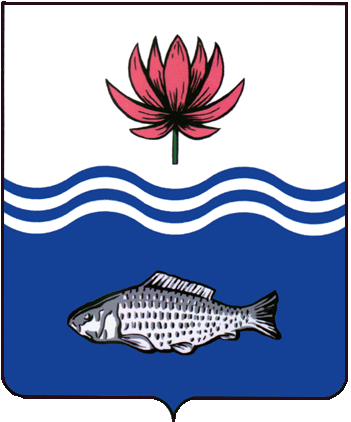 АДМИНИСТРАЦИЯ МО "ВОЛОДАРСКИЙ РАЙОН"АСТРАХАНСКОЙ ОБЛАСТИПОСТАНОВЛЕНИЕО предоставлении в собственность земельного участка, расположенного по адресу:п. Володарский, ул. В. Высоцкого, 9, для ведения личного подсобного хозяйства с правом возведения жилых и нежилых строенийВ связи с обращением Козодая Сергея Васильевича, в соответствии пп. 10 п. 2 ст. 39.3 Земельного Кодекса РФ, п. 3 Порядка, утвержденным постановлением Правительства Астраханской области от 02.07.2015 г. № 324 - П «О порядке определения цены земельного участка, находящегося в государственной собственности Астраханской области, земельного участка, государственная собственность на который не разграничена, при заключении договора купли-продажи данного земельного участка без проведения торгов», администрация МО «Володарский район»ПОСТАНОВЛЯЕТ:1.	Предоставить Козодаю Сергею Васильевичу, 02.10.1985 г.р., (паспорт № 12 05 981693, выдан Володарским РОВД Астраханской области, 21.12.2005 г., код подразделения 302-015, зарегистрированному по адресу места жительства: Астраханская область, Володарский район, с. Козлово, ул. Молодежная, д. 1) в собственность (за плату) земельный участок из категории «земли населенных пунктов», площадью 600 кв. м., с кадастровым номером 30:02:060105:838, расположенного по адресу: Астраханская область, Володарский район, п. Володарский, ул. В. Высоцкого, 9, вид разрешенного использования: для ведения личного подсобного хозяйства с правом возведении с жилых и нежилых строений.2.	Козодаю Сергею Васильевичу:2.1.	Заключить договор купли-продажи и зарегистрировать право собственности на земельный участок в Володарском отделе Управления Федеральной службы государственной регистрации, кадастра и картографии по Астраханской области.2.2.	Ежегодно вносить причитающийся размер земельного налога в установленные сроки.2.3.	При эксплуатации объекта руководствоваться действующим законодательством РФ.2.4.	При перемене места жительства сообщить в ИФНС по Астраханской области (по месту регистрации).3.	Отделу земельных отношений администрации МО «Володарский район» внести соответствующие изменения в учетную и справочную документацию.4.	Контроль за исполнением настоящего постановления оставляю за собой.И.о. заместителя главыпо оперативной работе					             Р.Т. Мухамбетов           от 18.03.2022 г.N  356